PONTIFÍCIA UNIVERSIDADE CATÓLICA DE GOIÁS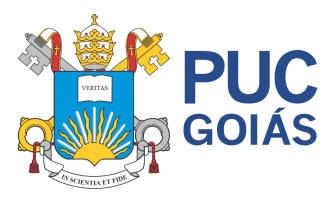 PRÓ-REITORIA DE PÓS-GRADUAÇÃO E PESQUISA – PROPEESCOLA DE CIÊNCIAS SOCIAIS E DA SAÚDE       PR	       PROGRAMA DE PÓS-GRADUAÇÃO STRICTO SENSU EM PSICOLOGIAREQUERIMENTO DE APROVEITAMENTO DE CRÉDITOS DO MESTRADO PARA O DOUTORADOREQUERIMENTO DE APROVEITAMENTO DE CRÉDITOS DO MESTRADO PARA O DOUTORADOREQUERIMENTO DE APROVEITAMENTO DE CRÉDITOS DO MESTRADO PARA O DOUTORADOREQUERIMENTO DE APROVEITAMENTO DE CRÉDITOS DO MESTRADO PARA O DOUTORADOREQUERIMENTO DE APROVEITAMENTO DE CRÉDITOS DO MESTRADO PARA O DOUTORADOREQUERIMENTO DE APROVEITAMENTO DE CRÉDITOS DO MESTRADO PARA O DOUTORADOREQUERIMENTO DE APROVEITAMENTO DE CRÉDITOS DO MESTRADO PARA O DOUTORADOREQUERIMENTO DE APROVEITAMENTO DE CRÉDITOS DO MESTRADO PARA O DOUTORADOREQUERIMENTO DE APROVEITAMENTO DE CRÉDITOS DO MESTRADO PARA O DOUTORADOREQUERIMENTO DE APROVEITAMENTO DE CRÉDITOS DO MESTRADO PARA O DOUTORADOREQUERIMENTO DE APROVEITAMENTO DE CRÉDITOS DO MESTRADO PARA O DOUTORADOREQUERIMENTO DE APROVEITAMENTO DE CRÉDITOS DO MESTRADO PARA O DOUTORADOREQUERIMENTO DE APROVEITAMENTO DE CRÉDITOS DO MESTRADO PARA O DOUTORADOREQUERIMENTO DE APROVEITAMENTO DE CRÉDITOS DO MESTRADO PARA O DOUTORADORequerente:Requerente:Nº MatrículaNº MatrículaCPF:CPF:Telefone Celular:Telefone Celular:Telefone Celular:Telefone Residencial:Telefone Residencial:Telefone Residencial:E-mail:Nome do Orientador(a) do Doutorado:Nome do Orientador(a) do Doutorado:Nome do Orientador(a) do Doutorado:Nome do Orientador(a) do Doutorado:Mestrado em:Mestrado em:Documentação anexada:- Histórico Escolar- Programa das disciplinas cursadas Documentação anexada:- Histórico Escolar- Programa das disciplinas cursadas Documentação anexada:- Histórico Escolar- Programa das disciplinas cursadas Documentação anexada:- Histórico Escolar- Programa das disciplinas cursadas Documentação anexada:- Histórico Escolar- Programa das disciplinas cursadas Documentação anexada:- Histórico Escolar- Programa das disciplinas cursadas Documentação anexada:- Histórico Escolar- Programa das disciplinas cursadas Documentação anexada:- Histórico Escolar- Programa das disciplinas cursadas Documentação anexada:- Histórico Escolar- Programa das disciplinas cursadas Documentação anexada:- Histórico Escolar- Programa das disciplinas cursadas Documentação anexada:- Histórico Escolar- Programa das disciplinas cursadas Documentação anexada:- Histórico Escolar- Programa das disciplinas cursadas Documentação anexada:- Histórico Escolar- Programa das disciplinas cursadas Documentação anexada:- Histórico Escolar- Programa das disciplinas cursadas NOME DA DISCIPLINA CURSADANOME DA DISCIPLINA CURSADANOME DA DISCIPLINA CURSADANOME DA DISCIPLINA CURSADANOME DA DISCIPLINA CURSADANOME DA DISCIPLINA CURSADANOME DA DISCIPLINA CURSADANOME DA DISCIPLINA CURSADACARGA HORÁRIACARGA HORÁRIACRÉDITOSCRÉDITOSCRÉDITOSCRÉDITOSTotal:         Total:         Total:         Total:         Total:         Total:         